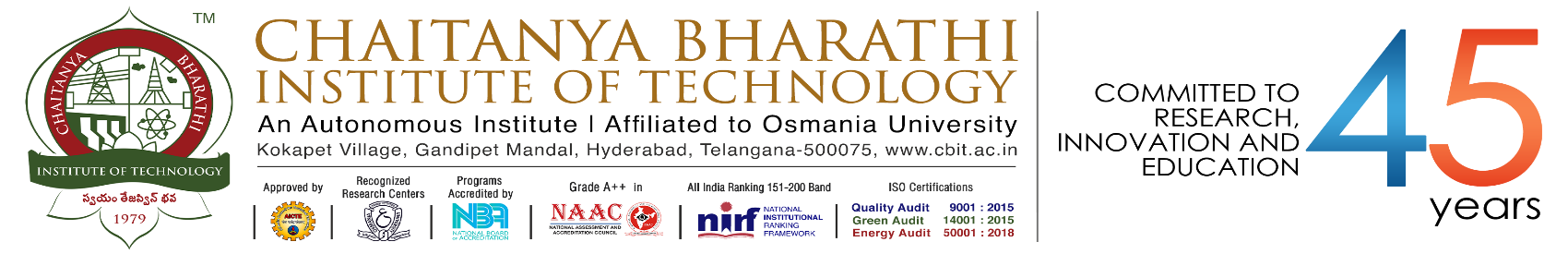 Department of Electronics and Communication EngineeringApplication for the Position of Project Associate - I / II Under MEITY-C2S  Sponsored Project  Previous Research experience:  Publication(s), if any: GATE/ UGC-NET details:Academic Qualification: (Starting from Standard 10 or equivalent Examination)a) Address for Communication: (BLOCKLETTER):  Contact No (Mob): E-mail ID :                      (d)  Contact Details of two referees:Experience if any I do here by declare that the information furnished in this application is true to the best of my knowledge and belief. If selected, I promise to abide by the rules and regulations of the Institute.Date:Place: SignatureNote- For the provided information copies of necessary proofs are to be attached in single PDF. Post Applied for:Project Associate - I Project Associate - IIName of the Candidate (BLOCK LETTERS):Father’s Name (BLOCK LETTERS):Mother’s Name (BLOCK LETTERS):Date of Birth: (DD/MM/YYYY):Sex (Male/Female/Other):Marital Status: Married/Single:Category: SC/ST/OBC/PWD/Open: S. NoPositionOrganization PeriodInternational Journals :National  Journals:International Conferences:National Conferences:Symposiums :S NoName of ExamYear QualifiedScoreS. NoName of  Exam PassedName of the School/College/Institute/ UniversityYear of PassingDiscipline/ SpecializationPercentage of Marks/ CGPATemporary AddressPermanent  AddressParticularsReferee IReferee IIName Designation OrganizationOffice Address Office Phone NumberEmail IDSl. NoDurationNumber of YearsPost